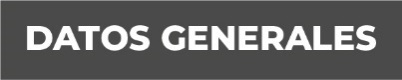 Nombre Erick Daniel López GuízarGrado de Escolaridad Licenciatura en DerechoCédula Profesional (Licenciatura) 10465697Teléfono de Oficina 274-743-29-50Correo Electrónico edlopez@fiscaliaveracruz.gob.mxFormación Académica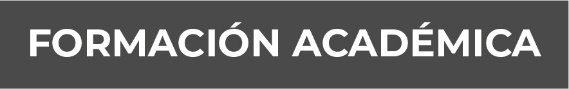 Año 2008-2012Licenciatura en DerechoCentro Universitario Istmo AmericanoCoatzacoalcos, VeracruzTrayectoria Profesional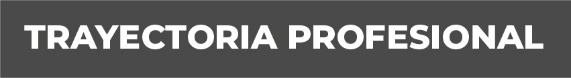 Junio 2019-marzo 2024Fiscal Décimo Primero en la Unidad Integral del XXI Distrito Judicial en Coatzacoalcos, VeracruzNoviembre 2015-junio 2018Auxiliar particular de la Lic. Alma Elena Mariche Avila.Marzo 2012-noviembre 2015Departamento jurídico, civil, administrativo y penal, G&G Abogados Conocimiento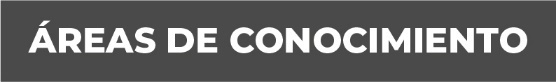 Derecho penal y constitucionalDerechos humanosJuicios orales